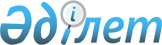 Об учреждении и определении порядка присвоения местных знаков отличия и почетных званий с выплатой единовременного вознаграждения педагогам города АстаныПостановление акимата города Нур-Султана от 9 июля 2020 года № 107-1340. Зарегистрировано Департаментом юстиции города Нур-Султана 15 июля 2020 года № 1280.
      Сноска. Заголовок - в редакции постановления акимата города Астаны от 24.04.2023 № 107-737 (вводится в действие по истечении десяти календарных дней после дня его первого официального опубликования).
      В соответствии со статьей 37 Закона Республики Казахстан "О местном государственном управлении и самоуправлении в Республике Казахстан", пунктом 4 статьи 9 Закона Республики Казахстан "О статусе педагога", акимат города Астаны ПОСТАНОВЛЯЕТ:
      Сноска. Преамбула - в редакции постановления акимата города Астаны от 24.04.2023 № 107-737 (вводится в действие по истечении десяти календарных дней после дня его первого официального опубликования).


      1. Учредить местные знаки отличия и почетные звания с выплатой единовременного вознаграждения педагогам города Астаны и определить порядок их присвоения согласно приложению к настоящему постановлению.
      Сноска. Пункт 1 - в редакции постановления акимата города Астаны от 24.04.2023 № 107-737 (вводится в действие по истечении десяти календарных дней после дня его первого официального опубликования).


      2. Руководителю Государственного учреждения "Управление образования города Астаны" в установленном законодательством Республики Казахстан порядке обеспечить:
      1) государственную регистрацию настоящего постановления в Департаменте юстиции города Астаны;
      2) размещение настоящего постановления на интернет-ресурсе акимата города Астаны после его официального опубликования.
      Сноска. Пункт 2 - в редакции постановления акимата города Астаны от 24.04.2023 № 107-737 (вводится в действие по истечении десяти календарных дней после дня его первого официального опубликования).


      3. Контроль за исполнением настоящего постановления возложить на курирующего заместителя акима города Астаны.
      Сноска. Пункт 3 - в редакции постановления акимата города Астаны от 24.04.2023 № 107-737 (вводится в действие по истечении десяти календарных дней после дня его первого официального опубликования).


      4. Настоящее постановление вводится в действие по истечении десяти календарных дней после дня его первого официального опубликования.
      Сноска. Правый верхний угол - в редакции постановления акимата города Астаны от 24.04.2023 № 107-737 (вводится в действие по истечении десяти календарных дней после дня его первого официального опубликования).
      Сноска. По всему тексту:
      слова "Нур-Султана", "Нур-Султан" заменены словом "Астаны";
      слова "Нұр-Сұлтан қаласының Құрметті педагогі" заменены словами "Астана қаласының Құрметті педагогі" постановлением акимата города Астаны от 24.04.2023 № 107-737 (вводится в действие по истечении десяти календарных дней после дня его первого официального опубликования). Порядок
присвоения местных знаков отличия и почетных званий с выплатой единовременного вознаграждения педагогам города Астаны 1. Общие положения
      1. Настоящий Порядок присвоения местных знаков отличия и почетных званий с выплатой единовременного вознаграждения педагогам города Астаны (далее – Порядок) разработан в соответствии с Законом Республики Казахстан "О статусе педагога" от 27 декабря 2019 года и иными нормативно-правовыми актами Республики Казахстан, который определяет порядок присвоения знака отличия и почетного звания "Почетный педагог города Астаны".
      2. Почетное звание "Почетный педагог города Астаны" присваивается ежегодно на конкурсной основе независимо от форм собственности организаций образования, в целях повышения статуса педагога в обществе, его поддержку и поощрение, мотивацию педагогического творчества, выявление талантливых учителей, формирование позитивного социального и профессионального имиджа. 
      3. Конкурс по присвоению почетного звания "Почетный педагог города Астаны" (далее – конкурс) проводится Государственным учреждением "Управление образования города Астаны" (далее – Управление). 2. Виды поощрения
      4. Виды поощрения педагогов: 
      - награждение нагрудным знаком "Астана қаласының Құрметті педагогі" согласно приложению 1 к Порядку, удостоверение о награждении нагрудным знаком акимата города Астаны согласно приложению 2 к Порядку и выплата единовременного денежного вознаграждения. 3. Порядок присвоения почетного звания
"Почетный педагог города Астаны"
      5. Почетное звание "Почетный педагог города Астаны" присваивается педагогам организации дошкольного, среднего, специального, специализированного, дополнительного, общего среднего, технического и профессионального образования. 
      Почетное звание "Почетный педагог города Астаны" присваивается не более одного раза.
      6. В Конкурсе участвуют граждане Республики Казахстан, соответствующие следующим требованиям: 
      1) являющиеся штатным педагогическим работником, имеющий категорию "мастер", стаж работы не менее пяти лет в организации образования города Астаны, от которой выдвинут участник конкурса; 
      2) имеющие непрерывный педагогический стаж не менее семи лет на момент представления документов для участия в Конкурсе. 
      7. Состав конкурсной комиссии (далее – Комиссия) утверждается приказом руководителя Управления.
      В состав Комиссии включаются представители местных представительных и исполнительных органов, финансируемых из местного бюджета, а также ученые деятели из сферы педагогики, психологии и методики, победители республиканских конкурсов "Лучший педагог", учителя-ветераны, педагоги-новаторы, методисты и представители общественных организаций. 
      Председатель, заместитель председателя и секретарь Комиссии избираются из числа членов Комиссии. Количество членов Комиссии составляет не менее одиннадцати человек. Заседания Комиссии считаются правомочными при наличии не менее двух третьей ее членов. В случае отсутствия председателя Комиссии, исполнение обязанностей председателя возлагается на его заместителя. 
      8. Функции Комиссии: 
      1) обеспечение проведения конкурса; 
      2) определение сроков проведения конкурса; 
      3) принятие заявок и конкурсных материалов от участников конкурса;
      4) анализ результатов критериев оценки деятельности участников конкурса и подведение итогов; 
      5) определение победителей и призеров на основании решения комиссии; 
      6) публикация итогов конкурса в СМИ, распространяемых на территории города Астаны, и размещение на интернет-ресурсе Управления. 
      9. Поощрение участников конкурса осуществляется на основе критериев оценки их деятельности согласно приложению 3 к Порядку.
      10. Основанием для поощрения педагогов является решение, принятое Комиссией. 
      Комиссия принимает одно из следующих решений: 
      удовлетворить либо отклонить представление по присвоению нагрудного знака "Астана қаласының Құрметті педагогі" и почетного звания "Почетный педагог города Астаны". 
      Решение о присвоении почетного звания и нагрудного знака педагогу, принимается большинством голосов, открытым голосованием. При равенстве голосов, голос председателя Комиссии является решающим.
      Решение оформляется протоколом заседания Комиссии. 
      11. Документы для поощрения педагогов рассматриваются по случаю профессионального праздника "День учителя".
      12. Представления к поощрению педагогов направляются в Управление руководителями организаций образования согласно приложению 4 к Порядку.
      13. Представления должны содержать подтверждающие личные профессиональные достижения педагогов и достижения обучающихся (воспитанников, студентов), документы и материалы за последние три года.
      14. Представления направляется в Управление не позднее, чем за два месяца до проведения мероприятия указанный в пункте 11 Порядка, с приложением копий соответствующих документов и трудов. 
      15. Поощрения педагогов осуществляются Управлением в торжественной обстановке. 4. Право педагога на поощрение
      16. Нагрудным знаком "Астана қаласының Құрметті педагогі" награждаются:
      1) лица, являющиеся авторами (соавторами) учебно-методических комплексов, учебников и методико-дидактических материалов, получивших одобрение на городском или Республиканском экспертных советах;
      2) лица, подготовившие победителей и призеров очных предметных олимпиад, творческих конкурсов, конкурсов профессионального мастерства "WorldSkills", научных, спортивных, военно-прикладных соревнований городского, республиканского и международного уровней, согласно перечню, утвержденному уполномоченным органом в области образования;
      3) лица, обобщившие свой педагогический опыт на республиканском или международном уровне; 
      4) лица, являющиеся победителями и призерами очных профессиональных конкурсов, педагогических олимпиад республиканского, международного уровня или участниками профессиональных мероприятий международного уровня.  5. Статус нагрудного знака
      17. Нагрудный знак "Астана қаласының Құрметті педагогі" закрепляется на правой стороне груди ниже государственных наград Республики Казахстан. 
      18. Дубликат в случае утери нагрудного знака "Астана қаласының Құрметті педагогі" не выдается, удостоверение о награждении нагрудным знаком может быть выдано по решению Комиссии в случае: утери, кражи, порчи.
      19. Лишение нагрудного знака и почетного звания может быть произведено в случае: увольнения за совершение проступка, дискредитирующего статус педагога, наличия обвинительного приговора суда, вступившего в законную силу. Лишение нагрудного знака и почетного звания производится в том же порядке, что и награждение ими. 
      20. Почетное звание "Почетный педагог города Астаны" не может быть присвоено:
      - лицам, имеющим судимость, которая не погашена или не снята в установленном законодательством Республики Казахстан порядке на момент представления к званию и нагрудного знака;
      - лицам, признанным судом недееспособными. 6. Размер единовременного денежного вознаграждения
      21. Дополнительные стимулирующие выплаты педагогам в виде вознаграждения устанавливается Комиссией, в размере не менее 300-кратного месячного расчетного показателя, установленного Законом о республиканском бюджете и действующего на 1 января соответствующего финансового года.
      22. Поощрения педагогов и выплата единовременного вознаграждения производятся за счет средств местного бюджета.
      _________________________________
      Сноска. Правый верхний угол - в редакции постановления акимата города Астаны от 24.04.2023 № 107-737 (вводится в действие по истечении десяти календарных дней после дня его первого официального опубликования).
      Сноска. По всему тексту приложения 1:
      слова "Нур-Султана" заменены словом "Астаны";
      слова "Нұр-Сұлтан қаласының Құрметті педагогі" заменены словами "Астана қаласының Құрметті педагогі" постановлением акимата города Астаны от 24.04.2023 № 107-737 (вводится в действие по истечении десяти календарных дней после дня его первого официального опубликования). Описание нагрудного знака
"Астана қаласының Құрметті педагогі"
      Нагрудной знак "Астана қаласының Құрметті педагогі" состоит из подвески и планки.
      Подвеска изготовлена из металла желтого цвета латуни. Представляет собой окружность диаметром 32 миллиметров, толщиной 2 миллиметров.
      На аверсе (лицевой стороне медали) изображение Байтерека, шар которого изображен в виде купола юрты - Шанырак, нижняя часть Байтерека в виде казахского орнамента подобие парящего орла. По кругу имеется надпись – Астана қаласының Құрметті педагогі, нижняя часть по кругу имеет орнамент в национальном стиле.
      Все изображения и надписи на подвеске выступают.
      С помощью кольца подвеска закреплена к планке треугольной формы с нанесением казахского орнамента по всей площади. Планка изготовлена из металла желтого цвета латуни.
      Оборотная сторона нагрудного знака идентичная лицевой стороне, но не имеет выступов.
      На оборотной стороне планки расположена булавка с визорным замком, при помощи которой нагрудный знак крепится к одежде для ношения.
      В центре нагрудного знака изображен Байтерек с шаныраком - символ жизни, развития и роста, национальный орнамент - это отражение национальной культуры народа.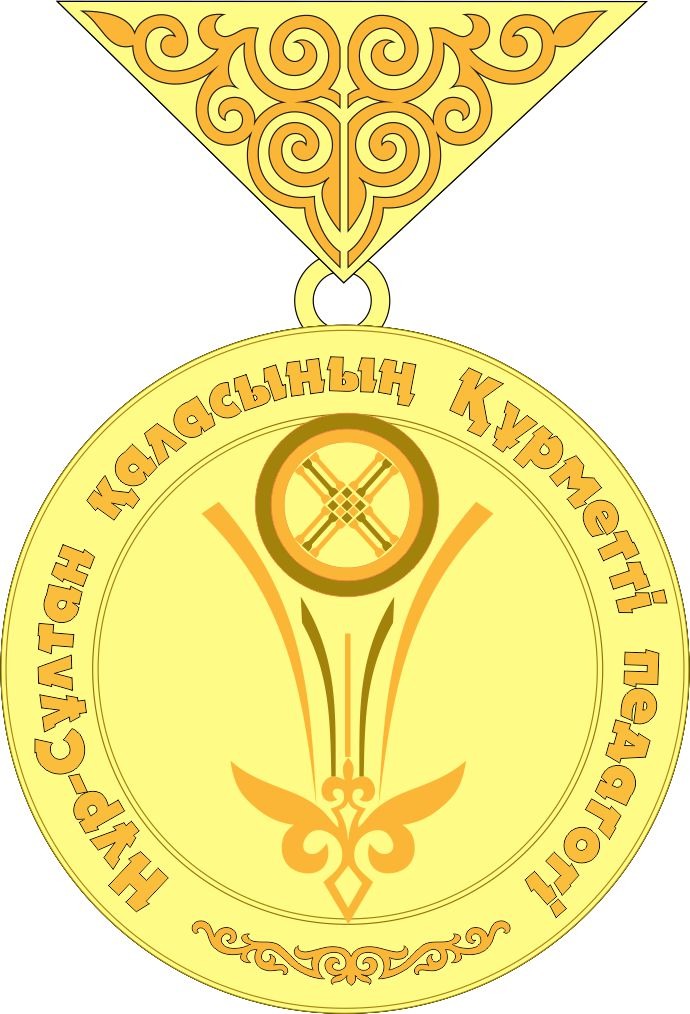 
      Сноска. Правый верхний угол - в редакции постановления акимата города Астаны от 24.04.2023 № 107-737 (вводится в действие по истечении десяти календарных дней после дня его первого официального опубликования).
      Сноска. По всему тексту приложения 2:
      слова "Нур-Султана" заменены словом "Астаны";
      слова "Нұр-Сұлтан қаласының Құрметті педагогі" заменены словами "Астана қаласының Құрметті педагогі";
      слова "Нұр-Сұлтан қаласының әкімі" заменены словами "Астана қаласының әкімі" постановлением акимата города Астаны от 24.04.2023 № 107-737 (вводится в действие по истечении десяти календарных дней после дня его первого официального опубликования).
      Сноска. Правый верхний угол - в редакции постановления акимата города Астаны от 24.04.2023 № 107-737 (вводится в действие по истечении десяти календарных дней после дня его первого официального опубликования).
      Сноска. По всему тексту приложения 3:
      слова "Нур-Султана" заменены словом "Астаны";
      слова "Нұр-Сұлтан қаласының Құрметті педагогі" заменены словами "Астана қаласының Құрметті педагогі" постановлением акимата города Астаны от 24.04.2023 № 107-737 (вводится в действие по истечении десяти календарных дней после дня его первого официального опубликования). Критерии оценки деятельности участников конкурса по присвоению почетного звания "Почетный педагог города Астаны"
      Сноска. Правый верхний угол - в редакции постановления акимата города Астаны от 24.04.2023 № 107-737 (вводится в действие по истечении десяти календарных дней после дня его первого официального опубликования).
      Сноска. По всему тексту приложения 4:
      слова "Нур-Султана" заменены словом "Астаны";
      слова "Нұр-Сұлтан қаласының Құрметті педагогі" заменены словами "Астана қаласының Құрметті педагогі" постановлением акимата города Астаны от 24.04.2023 № 107-737 (вводится в действие по истечении десяти календарных дней после дня его первого официального опубликования). Представление к поощрению педагога
      Приложение: документы - ___ листах.Дата заполнения "____"____________20__ годаПодпись педагога _________________________Руководитель организации образования ______________________                               (фамилия, имя, отчество (при его наличии)Подпись руководителя организации образования_______________)Дата "____"____________20__ годаМесто печати                         ________________________________________
					© 2012. РГП на ПХВ «Институт законодательства и правовой информации Республики Казахстан» Министерства юстиции Республики Казахстан
				
      Аким 

А. Кульгинов
Приложение 
к постановлению акимата
города Астаны 
от 9 июля 2020 года № 107-1340Приложение 1
к Порядку присвоения местных
знаков отличия и почетных
званий с выплатой
единовременного
вознаграждения педагогам
города АстаныПриложение 2
к Порядку присвоения местных
знаков отличия и почетных
званий с выплатой
единовременного
вознаграждения педагогам
города Астаны
КУӘЛІК
УДОСТОВЕРЕНИЕ

Внутренняя сторона
Внутренняя сторона
КУӘЛІК
УДОСТОВЕРЕНИЕ
№ ________

______________________________(аты тегі - фамилия)______________________________(аты - имя)______________________________(әкесінің аты - отчество)
Бұл куәлік білім беру саласында жас ұрпақты оқыту мен тәрбиелеудегі елеулі жетістіктері үшін төсбелгімен марапатталғандығы туралы берілді.
Настоящее удостоверение выдано в том, что он(а) за значительные успехи и достижения в деле обучения и воспитания подрастающего поколения в сфере образования награжден(а) нагрудным знаком 
"Астана қаласының Құрметті педагогі"
"Астана қаласының әкімі
М.О.
Аким города Астаны
"___" _________ 20__ жыл
М.П.Приложение 3
к Порядку присвоения местных
знаков отличия и почетных
званий с выплатой
единовременного
вознаграждения педагогам
города Астаны
№ п/п
Наименование показателя
Источник информации
Эффективность
Оценка (в баллах)
1.
Автор учебно-методического комплекса, учебника
Заключение Республиканского экспертного совета
Апробация и внедрение в практическую деятельность
5
2.
Автор учебно-методического комплекса, учебника
Заключение городского экспертного совета
Апробация и внедрение в практическую деятельность
4
3.
Соавтор учебно-методического комплекса, учебника
Заключение Республиканского экспертного совета
Апробация и внедрение в практическую деятельность
4
4.
Соавтор учебно-методического комплекса, учебника
Заключение городского экспертного совета
Апробация и внедрение в практическую деятельность
3
5.
Автор методико-дидактических материалов
Заключение Республиканского экспертного совета
Апробация и внедрение в практическую деятельность
3
6.
Автор методико-дидактических материалов
Заключение городского экспертного совета
Апробация и внедрение в практическую деятельность
2
7.
Соавтор методико-дидактических материалов
Заключение Республиканского экспертного совета
Апробация и внедрение в практическую деятельность
1
8.
Соавтор методико-дидактических материалов
Заключение городского экспертного совета
Апробация и внедрение в практическую деятельность
0,5
9.
Участие педагога в очных профессиональных конкурсах, мероприятиях международного уровня
Документы, подтверждающие места победителя (дипломы, сертификаты)
1,2,3 место
Гран-при 5,6
1 место -5,5
2 место -5,4
3 место – 5,3
10.
Участие педагога в очных профессиональных конкурсах, мероприятиях Республиканского уровня
Документы, подтверждающие места победителя (дипломы, сертификаты)
1,2,3 место
Гран-при -4,6
1 место -4,5
2 место -4,4
3 место -4,3
11.
Участие педагога в очных профессиональных конкурсах, мероприятиях городского уровня
Документы, подтверждающие места победителя (дипломы, сертификаты)
1,2,3 место
Гран-при -3,6
1 место -3,5
2 место -3,4
3 место -3,3
12.
Участие обучающихся, воспитанников, студентов в очных интеллектуальных (предметных олимпиадах, научно-исследовательской и проектной деятельности), спортивных соревнованиях, творческих конкурсах, конкурсе профессионального мастерства "WorldSkills" международного уровня
Документы, подтверждающие места победителя (дипломы, сертификаты)
1,2,3 место
Гран-при 5,6
1 место -5,5
2 место -5,4
3 место – 5,3
Үздік маман (ТиПО) -4
13.
Участие обучающихся, воспитанников, студентов в очных интеллектуальных (предметных олимпиадах, научно-исследовательской и проектной деятельности), спортивных соревнованиях, творческих конкурсах, конкурсе профессионального мастерства "WorldSkills" республиканского уровня
Документы, подтверждающие места победителя (дипломы, сертификаты)
1,2,3 место
Гран-при -4,6
1 место -4,5
2 место -4,4
3 место -4,3
Үздік маман (ТиПО) -3
14.
Участие обучающихся, воспитанников, студентов в очных интеллектуальных (предметных олимпиадах, научно-исследовательской и проектной деятельности), спортивных соревнованиях, творческих конкурсах, конкурсе профессионального мастерства "WorldSkills" городского уровня
Документы, подтверждающие места победителя (дипломы, сертификаты)
1,2,3 место
Гран-при -3,6
1 место -3,5
2 место -3,4
3 место -3,3
Үздік маман (ТиПО) -2
15.
Учащиеся, со стабильно высокими результатами единого национального тестирования, внешней оценки учебных достижений (мониторинг за последние три года
Документы, подтверждающие результаты единого национального тестирования, внешней оценки учебных достижения 
от 90 до100%
5
16.
Учащиеся, со стабильно высокими результатами единого национального тестирования, внешней оценки учебных достижений (мониторинг за последние три года
Документы, подтверждающие результаты единого национального тестирования, внешней оценки учебных достижения
от79 до 89%
4
17.
Результативность учебных достижений обучающихся по преподаваемой дисциплине (мониторинг за последние три года)
Справка руководителя организации образования (подпись, печать)
Успеваемость – 100%, качество знаний не менее 70%
5
18.
Результативность учебных достижений обучающихся по преподаваемой дисциплине (мониторинг за последние три года)
Справка руководителя организации образования (подпись, печать)
Успеваемость – 90%, качество знаний не менее 60%
4
19.
Оценка профессионального мастерства и личности педагога (отзывы социальных партнеров, представителей научной, педагогической, творческой общественности и др.)
Благодарственные письма, грамоты, дипломы и другие
-
5Приложение 4
к Порядку присвоения местных
знаков отличия и почетных
званий с выплатой
единовременного
вознаграждения педагогам
города АстаныФорма
1.
Фамилия, имя, отчество (при его наличии
2.
Дата рождения, число, месяц
3.
Национальность
4.
Домашний адрес 
5.
Место работы
6.
Должность
7.
Педагогический стаж
8.
Стаж работы в данной организации
9.
Образование (какое учебное заведение, факультет, в каком году окончил)
10.
Квалификационная категория
11
Ученая степень, ученое звание
12.
Данные удостоверения личности (номер, когда и кем выдан, ИИН)
13.
Контактный телефон (домашний, мобильный)
14.
Награды, поощрения
15.
Личные профессиональные достижения кандидата, представляемого к награждению, и достижения обучающихся (воспитанников, студентов), документы и материалы за последние три года
16. 
Иные сведения
17.
Кандидатура рекомендована по месту работы (протокол № ____ от "____"____________20__ года)
18.
Представляется к награде 